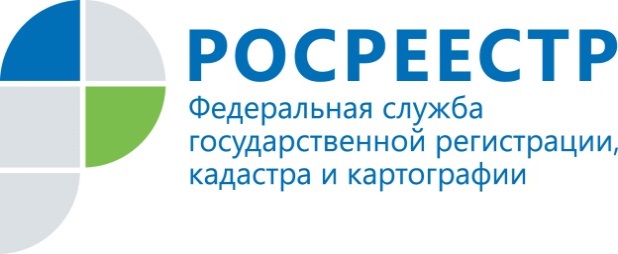 «Горячая линия»: как оформить гараж в собственность?23 мая 2016 года с 14.00 до 15.30 в Управлении Росреестра по Красноярскому краю состоится «горячая линия» на тему: «Государственная регистрация прав собственности на гаражи». Телефон «горячей линии»: (391) 274-93-73 Вопрос оформления прав собственности на гаражи по-прежнему очень актуален для жителей края. Какие документы необходимы для государственной регистрации гаража?  Как оформить гараж по «дачной амнистии»? Как зарегистрировать право на гараж в составе гаражного кооператива?  На эти и другие вопросы ответит начальник отдела регистрации прав на объекты недвижимости нежилого назначения Татьяна Краснопеева. Пресс-служба Управления Росреестра по Красноярскому краю (391) 2-524-367 (391) 2-524-356 Страница «ВКонтакте»: https://vk.com/to24.rosreestr 